Публичный докладмуниципального казённого общеобразовательного учреждения «Специальная школа №58»  за 2018-2019 учебный годОбщая характеристика учрежденияМуниципальное казённое общеобразовательное учреждение «Специальная   школа №58»  является одним из звеньев общей системы образования, определяет социальное и правовое положение лиц с умственной отсталостью в обществе, узаконивает для них равные гражданские права на получение образования. Основным направлением специального обучения становится забота о воспитании и обучении  учащихся с умственной отсталостью с целью коррекции отклонений в их развитии средствами образования и трудовой подготовки, а также социально-психологической реабилитации для последующей интеграции в общество. Сроки обучения -  девять лет, с выдачей учащимся свидетельства установленного образца.Лицензия на ведение образовательной деятельности -  серия 42Л01 № 0002160 регистрационный №15128  от 07 июля 2015г. За последние годы численность учащихся с умственой отсталостью (интеллектуальными нарушениями) увеличивается, в том числе возрастает количество детей с комплексными нарушениями и сложными дефектами. Дети-олигофрены составляют 27% учащихся школы, остальные – с тяжелой степенью умственной отсталости и сложными дефектами. Все они характеризуются стойкими нарушениями всей психической деятельности, особенно познавательных процессов. Учащиеся способны к развитию, хотя оно осуществляется замедлено, атипично, со многими, подчас резкими отклонениями. Тем не менее, развитие – поступательный процесс, вносящий качественные изменения в психическую деятельность, в их личностную сферу. Учащиеся с тяжелыми интеллектуальными нарушениями, помимо позднего развития и значительного снижения интеллекта, имеют грубые нарушения всех сторон психики: внимания, памяти, мышления, речи, моторики, эмоциональной сферы. Развитие таких детей осуществляется только при условии совместных действий со стороны педагогов, родителей, врачей, узких специалистов школы, и, по нашему опыту, эта категория учащихся способна усвоить навыки социального поведения и жизнедеятельности, овладеть примитивными коммуникативными умениями. В связи с этим в школе сформированы классы для детей с умственной отсталостью, классы для детей с умственной отсталостью (в умеренной, тяжелой или глубокой степени; с тяжелыми и множественными нарушениями развития).В 2018-2019 учебном году  продолжается введение ФГОС для детей с умственной отсталостью (интеллектуальными нарушениями) в 1- 3 классах, начатое с 1 сентября 2017 года.Управление МКОУ «Специальная школа № 58» осуществляется на основе принципов демократии, гласности, открытости и самоуправления. Коллектив школы решает свои задачи при взаимодействии с родителями (законными представителями) несовершеннолетних учащихся. Формами самоуправления в Учреждении является Педагогический Совет, общее собрание трудового коллектива с возможным присутствием членов родительского комитета, совет учащихся.Структура УчрежденияРодительский комитет является независимым органом самоуправления  родительской общественности, действующим на основании «Положения о родительском комитете». Родительский комитет избирается из числа председателей классных родительских комитетов с обязательным присутствием председателя администрации школы. Выборы членов родительского комитета производятся ежегодно. Состав родительского комитета утверждается общим родительским собранием, в который входят:Председатель – Кузьмина Юлия Сергеевна;Члены – Гафурова Е.А., Зиновьева М.В., Осипова Т.В., Гудочкин Ф.И.В целях развития и совершенствования образовательной деятельности, повышения профессионального мастерства и творческого роста педагогических работников в МКОУ «Специальная школа № 58» действует Педагогический совет – коллегиальный орган, объединяющий педагогических работников. На заседании Педагогического совета с правом совещательного голоса могут присутствовать родители (законные представители).С марта 2019 года в школе действует совет учащихся из ребят старших классов (7-9 классы) во главе с председателем Старухиным Николаем (9а). Совет активно помогает в организации общешкольных дел, субботников, организации мероприятий для учащихся.Общее собрание трудового коллектива руководствуется в своей деятельности «Положением о собрании трудового коллектива». Общее собрание собирается по мере надобности, но реже двух раз в год. В 2018-2019 учебном году проводилось десять заседаний. С целью совершенствования коррекционно-развивающей системы, обеспечивающей эффективность социализации учащихся на основе здоровьеформирующей среды и комплексной безопасности воспитанников в МКОУ «Специальная школа № 58» разработана и действует адаптированная основная образовательная программа. Её целью является обеспечение планируемых результатов по достижению учащимися целевых установок, знаний, умений, навыков и компетенций, определяемых личностными, семейными, общественными, государственными потребностями и возможностями ребёнка младшего школьного возраста, индивидуальными особенностями его развития и состояния здоровья.Адаптированная основная образовательная программа МКОУ «Специальная школа № 58» предусматривает:достижение планируемых результатов всеми учащимися;выявление и развитие способностей учащихся, через систему воспитательной работы, организацию общественно полезной деятельности;организацию спортивных соревнований и общешкольных мероприятий с практико-ориентированной деятельностью учащихся;участие учащихся, их родителей (законных представителей), педагогических работников и общественности в проектировании и развитии внутришкольной социальной среды;использование в образовательной деятельности школы элементов современных образовательных технологий деятельностного типа;возможность эффективной самостоятельной работы учащихся при поддержке педагогических работников;включение учащихся в процессы познания и преобразования внешкольной социальной среды (Заводского района, города Новокузнецка) для приобретения социального опыта  и безопасной жизнедеятельности.     Кроме того, разработана Программа развития школы до 2020 года, в котором определена ценностно-смысловая функция обучения, предусматривающая становление ценностного отношения учащихся к безопасному поведению в социуме и коррекция (развитие) в связи с этим их физических, духовно-нравственных, морально-волевых качеств.Особенности образовательного процессаХарактеристика  образовательных  программ                                                                                                                                    Таблица 1Организация внеурочной и коррекционно-развивающей деятельности Таблица 2Организация внеурочной (кружковой) деятельности Таблица 3Организация внеурочной (кружковой) деятельности совместно с МБУ УДО «Станция юных натуралистов»Таблица 4.1Районная библиотека «Запсибовская»Таблица 4.2Схема работы ПМПкСпециально организационной формой изучения успешности развития учащихся в МКОУ «Специальная школа № 58» является психолого-медико-педагогический консилиум, предназначенный содействовать эффективности образовательной деятельности, предоставлять педагогическим работникам диагностические данные об индивидуальных особенностях и возможностях учащегося, причинах отклонений в его поведении и обучении, помогать в выработке оптимальных мер воздействия на  учащегося, уточняя его образовательный маршрут.В 2018-2019 учебном году психолого-педагогическое сопровождение осуществляли педагоги-психологи Нечаева Татьяна Ивановна и Зюбанова Марина Геннадьевна по направлениям: психологическая диагностика, развивающая, консультативная, просветительская  и методическая работа. По результатам работы из 40 зачисленных учащихся развитие высших психических функций наблюдается у 98%. Психолого-педагогическое сопровождение образовательной деятельностиТаблица 5 	В школе организована и действует служба логопедической помощи учащимся, которую осуществляют учителя-логопеды Вострых Ольга Владимировна, Уткина Валерия Германовна, Любавина Оксана Александровна. Высокий профессионализм и творческий подход способствуют достижению поставленных целей и задач по исправлению дефектов речи обучающихся. Положительная  динамика речевого развития составляет в среднем 97%.Коррекционно-развивающая деятельность образовательного учреждения (динамика речевого развития)Таблица 6	Для коррекции двигательной активности учащихся, развитии гибкости, улучшения осанки в школе осуществляются индивидуальные и групповые занятия по лечебной физкультуре учителем-инструктором ЛФК Апариной Еленой Викторовной. Из 18 учащихся 1-4 классов положительную динамику имеют 89%.Условия осуществления образовательной деятельностиРежим работы МКОУ «Специальная школа № 58»  с 8.30 до 17.00, пять дней в неделю в первую смену. Материально – технической база школы представляет собой: 5 кабинетов начальных классов, 2 кабинета русского языка,  кабинет математики, кабинет музыки и пения, кабинет изобразительной деятельности, кабинет биологии,  2 кабинета для логопедических занятий, кабинет психолога, кабинет группы продлённого дня, кабинет для детей, имеющих сложный дефект, кабинет социально-бытовой ориентировки и 4 мастерских:  швейного дела, штукатурно-малярного дела, столярного дела и растениеводства. В школе работает медицинский кабинет. Учащиеся получают бесплатное горячее питание в столовой, площадью 50 кв.м., с числом посадочных мест 60 человек.Для учебно-методического обеспечения коррекционно-образовательной деятельности в школе работает библиотека площадью 30 кв.м.Физкультура, спортивные мероприятия проводятся в спортивном зале, площадью 142 кв.м. В школе работают 32 педагогических работника. Из них, 17 человек имеют  высшую квалификационную категорию, 5 – первую квалификационную категорию, 4 – соответствие занимаемой должности, 6 – не имеют (из них 2 человека – молодые специалисты).  Три учителя имеют звание «Отличник народного образования», шесть – «Почетный работник общего образования», один  - Почетную грамоту Министерства образования России.Администрация: директор и три его заместители: по учебно-воспитательной работе, по воспитательной работе, по безопасности жизнедеятельности. Все педагогические и административные работники систематически, раз в три года,  проходят курсы повышения квалификации. Педагогический коллектив в тесном взаимодействии с узкими специалистами школы и с родителями (законными представителями) учащихся способствуют качественным изменениям ведущих видов деятельности учащихся, формируют взаимодействия новых психических структур и функциональных систем их личности. Это позволяет детям воспринимать новую информацию из внешнего мира и использовать ее.Взаимодействие специалистов школы по реабилитации и адаптации  учащихсяКонтингент  учащихся                                                                                                                           Таблица 7Результаты деятельности учреждения, результаты обученияПо окончании обучения в МКОУ «Специальная школа № 58»  учащиеся сдают экзамен по профессиональному трудовому обучению. Результаты экзамена по трудовому обучению в 9-х классахТаблица 8Данные о поступлении в ПУ и трудоустройство выпускников за три последних года	Динамика поступления в учреждения профессионального образования определяется степенью тяжести дефекта учащихся. Из диаграммы видно, что за последние три года количество выпускников, находящихся на иждивении родителей, уменьшается. Процент поступления учащихся в профессиональное училище составляет 70%.	Анализ состояния здоровья учащихся в школе выявил следующие показатели: 6 человек - I группа здоровья; 78 человек - II группа здоровья; 19 человек – III группа здоровья; 2 человека – IV группа здоровья; 62 человека – V группа здоровья. Данные по группам здоровья учащихся за 2018-2019 учебный год	За три последних года количество учащихся увеличилось с I группой здоровья на 4%, со II группой здоровья на 6% и уменьшилось с III группой здоровья на 12%, с IV группой здоровья на 1% и с V группой здоровья на 4%.Результаты участия МКОУ «Специальная школа № 58» в районных, городских, областных, конкурсах, смотрах, конференциях и др. в 2018-2019 учебном годуобучающиесяТаблица 9педагогические работникиПечатные работы педагогов в 2018-2019 учебном годуТаблица 10Участие педагогических работников в семинарах, конференциях в 2018-2019 учебном годуТаблица11Социальная активность и внешние связи учрежденияПриоритетным направлением деятельности учителей школы была и остается подготовка учащихся к самостоятельной жизни и труду. В современных условиях рынок труда неоднозначно предполагает трудоустройство и обучение рабочим профессиям. Государственное учреждение профессионального образования г.Новокузнецка предлагает обучение нашим выпускникам по разным специальностям. Все это обуславливает корригирование содержания образовательных программ по профессиональному трудовому обучению с учетом современного уровня социализации выпускников и предполагает свое построение по принципу социальной значимости и доступности профессий. Наряду с профессиональным обучением, школа расширяет свою образовательную деятельность через взаимодействие с учреждениями города для лучшей адаптации выпускников в социуме.Финансово-экономическая деятельностьРеализация бюджетных средств за 2018-2019 учебный годТаблица 1Решения, принятые по итогам общественного обсужденияОбщественные обсуждения отсутствуют.Заключение. Перспективы и планы развития	Важным компонентом коррекционно-развивающей среды является атмосфера психологического, эмоционального, личностного благополучия всех участников образовательной деятельности. Решая задачи коррекции, воспитания и обучения сохраняется творческое сотрудничество, создающее оптимальные условия для успешной социализации учащихся.Основные направления развития школы:совершенствование коррекционно-развивающей образовательной деятельности;развитие здоровьеформирующей среды;подготовка к самостоятельной жизни и трудовой профессиональной ориентации выпускников школы;обеспечение комплексной безопасности.Хорошая психологическая атмосфера в коллективе, взаимопонимание всех участников коррекционной образовательной деятельности, правильная организация режима работы и отдыха учащихся позволяет более полно решить задачу социализации и интеграции путем коррегирующего воздействия через:включение  учащихся с интеллектуальными нарушениями в разнообразную социально значимую деятельность (конкурсы, выступления, спортивные соревнования разных уровней – со стороны педагогического коллектива);создание активных и действенных форм детского опыта (праздники, индивидуальные занятия, консультации, выезд в дома отдыха, санатории, расширение внешнего общения – со стороны узких специалистов школы и родителей);применение медицинского воздействия (прививки, витаминизация, культура здоровья, осмотры – со стороны школьной медицинской сестры);специальное воспитание личности на основе выработки у  учащихся интереса и потребности в любой деятельности;включение учащихся в активную трудовую деятельность, в том числе – в общественно-полезный труд.Другим приоритетным направлением совершенствования образовательной деятельности является  продолжение осуществления системы поэтапного развития социально-значимой личности воспитанника с легкой степенью умственной отсталости и компенсации социальной дезатаптации школьников с тяжелой степенью умственной отсталости (в том числе и со сложным дефектом), через развитие их сенсомоторных процессов и эмоционально-волевой сферы.  Для этого разрабатываются специальные индивидуальные программы обучения и развития  учащихся по предметам, коррекционным курсам, внеурочной деятельности. Проводится лечебно-оздоровительная работа, осуществляется привлечение родителей в образовательную деятельность.В 2018-2019 учебном году продолжается работа с основными документами, отражающими уровень развития учащихся или степень их динамических изменений: бланки отслеживания динамики развития учащихся на дому, дневники наблюдения, карты развития, новые формы отслеживания достижения планируемых результатов учащимися 1-4 классов по требованиям ФГОС. Педагогический коллектив не останавливается на достигнутых результатах. Он находится в постоянном творческом поиске наиболее эффективных, гуманных путей социально-трудовой адаптации и интеграции в общество воспитанников с ограниченными возможностями здоровья. Планируя дальнейшую работу школы на ближайшую перспективу, учитывается современный рынок труда, возможности профессиональных училищ, а также факторы внешней и внутренней среды образовательного учреждения, факторы территории.Предмет Наименова-ние учебной программыАвтор программыИздательство, год изданияГде утверждена (рецензиро-вана)Учебно-методическое обеспечение I-IV классы   I-IV классы   I-IV классы   I-IV классы   I-IV классы   I-IV классы  Чтение  Русский (родной)язык1-4 классыВоронкова В.В.Просвещение, 2016Допущена Министер-ством образова-ния РФВоронкова В.В., Коломыткина И.В.Букварь. 1кл. Просвещение, 2006Чтение  Русский (родной)язык1-4 классыВоронкова В.В.Просвещение, 2016Допущена Министер-ством образова-ния РФИльина С.Ю.Чтение. 2 кл.С-П, филиал изд-ва «Просвещение», 2005Чтение  Русский (родной)язык1-4 классыВоронкова В.В.Просвещение, 2016Допущена Министер-ством образова-ния РФИльина С.Ю., Матвеева Л.В.Чтение. 3 кл. С-П, филиал изд-ва «Просвещение», 2005Чтение  Русский (родной)язык1-4 классыВоронкова В.В.Просвещение, 2016Допущена Министер-ством образова-ния РФСмирнова З.Н., Гусева Г.М.Чтение. 3 кл.Просвещение, 2007Чтение  Русский (родной)язык1-4 классыВоронкова В.В.Просвещение, 2016Допущена Министер-ством образова-ния РФСмирнова З.Н., Гусева Г.М.Чтение. 4 кл.Просвещение, 2005Русский языкРусский (родной)язык1-4 классы Воронкова В.В.Просвещение, 2016Допущена Министер-ством образова-ния РФЯкубовская Э.В., Павлова Н.В.Русский язык. 2кл.Просвещение, 2006Русский языкРусский (родной)язык1-4 классы Воронкова В.В.Просвещение, 2016Допущена Министер-ством образова-ния РФАксенова А.К., Якубовская Э.В.Русский язык. 3 кл.Просвещение, 2006Русский языкРусский (родной)язык1-4 классы Воронкова В.В.Просвещение, 2016Допущена Министер-ством образова-ния РФАксенова А.К., Галунчикова Н.Г.Русский язык. 4 кл.Просвещение, 2002МатематикаМатематикаПерова М.Н., Эк В.В.Просвещение, 2016Допущена Министер-ством образова-ния РФАлышева Т.В. Математика 1 кл.Просвещение, 2010МатематикаМатематикаПерова М.Н., Эк В.В.Просвещение, 2016Допущена Министер-ством образова-ния РФАлышева Т.В. Математика 2 кл.Просвещение, 2010МатематикаМатематикаПерова М.Н., Эк В.В.Просвещение, 2016Допущена Министер-ством образова-ния РФЭк. В.В.Математика. 3 кл.Просвещение, 2005МатематикаМатематикаПерова М.Н., Эк В.В.Просвещение, 2016Допущена Министер-ством образова-ния РФПерова М.Н.Математика.4кл.Просвещение, 2005Устная речьРазвитие устной речи на основе ознакомления с предметами  и явлениями окружающей действительности («окружающий мир»)Воронкова В.В.Просвещение, 2016Допущена Министер-ством образова-ния РФКомарова С.В. Устная речь 1 кл.Просвещение, 2014Устная речьРазвитие устной речи на основе ознакомления с предметами  и явлениями окружающей действительности («окружающий мир»)Воронкова В.В.Просвещение, 2016Допущена Министер-ством образова-ния РФКомарова С.В. Устная речь 2 кл.Просвещение, 2014Устная речьРазвитие устной речи на основе ознакомления с предметами  и явлениями окружающей действительности («окружающий мир»)Воронкова В.В.Просвещение, 2016Допущена Министер-ством образова-ния РФКомарова С.В. Устная речь 3 кл.Просвещение, 2014Устная речьРазвитие устной речи на основе ознакомления с предметами  и явлениями окружающей действительности («окружающий мир»)Воронкова В.В.Просвещение, 2016Допущена Министер-ством образова-ния РФКомарова С.В. Устная речь 4 кл.Просвещение, 2013Мир природы и человека/ Окружающий природный мирМир природы и человека Примерная адаптированная основная общеобразовательная программа образования обучающихся с умственной отсталостью (интеллектуальными нарушениями)Просвещение, 2017Допущена Министер-ством образова-ния РФМатвеева Н.Б.Живой мир 2кл.Просвещение, 2017Мир природы и человека/ Окружающий природный мирМир природы и человека Примерная адаптированная основная общеобразовательная программа образования обучающихся с умственной отсталостью (интеллектуальными нарушениями)Просвещение, 2017Допущена Министер-ством образова-ния РФМатвеева Н.Б.Живой мир 3кл.Просвещение, 2017ИЗОИзобразительное искусствоРау М.Ю.Просвещение, 2011Допущена Министер-ством образова-ния РФМузыка, пение (танец)Музыка и пениеЕвтушенко И.В. Просвещение, 2011Допущена Министер-ством образова-ния РФФизкультураФизическое воспитаниеБелов В.Н., Кувшинов В.С.,  Мозговой В.М. Просвещение, 2011Допущена Министер-ством образова-ния РФЗанимательный трудТрудовое обучение 1-3 классыПавлова Н.Н.Просвещение, 2011Допущена Министер-ством образова-ния РФКузнецова Л.А.Технология. Ручной труд 1 кл.Просвещение, 2010Занимательный трудТрудовое обучение 1-3 классыПавлова Н.Н.Просвещение, 2011Допущена Министер-ством образова-ния РФКузнецова Л.А.Технология. Ручной труд 2 кл.Просвещение, 2010Занимательный трудТрудовое обучение 1-3 классыПавлова Н.Н.Просвещение, 2011Допущена Министер-ством образова-ния РФКузнецова Л.А.Технология. Ручной труд 3 кл.Просвещение, 2016Занимательный трудТрудовое обучение 4 классМирский С.Л.Просвещение, 2011Допущена Министер-ством образова-ния РФКузнецова Л.А.Симукова Я.С.Технология. Ручной труд 4 кл.Просвещение, 2016РитмикаРитмикаАйдарбекова А.А.Просвещение, 2011Допущена Министер-ством образова-ния РФV-IX  классыV-IX  классыV-IX  классыV-IX  классыV-IX  классыV-IX  классыЧтениеРусский (родной)языкВоронкова В.В.ВЛАДОС, 2011Допущена Министер-ством образова-ния РФМалышева З.Ф.Чтение. 5кл.Просвещение, 2005ЧтениеРусский (родной)языкВоронкова В.В.ВЛАДОС, 2011Допущена Министер-ством образова-ния РФГусева Г.М., Островская Т.И.Чтение. 5 кл. Просвещение, 2006ЧтениеРусский (родной)языкВоронкова В.В.ВЛАДОС, 2011Допущена Министер-ством образова-ния РФБгажнокова И.М., Погостина Е.С.Чтение. 6 кл.Просвещение, 2006ЧтениеРусский (родной)языкВоронкова В.В.ВЛАДОС, 2011Допущена Министер-ством образова-ния РФАксенова А.К.Чтение. 7 кл.Просвещение, 2006ЧтениеРусский (родной)языкВоронкова В.В.ВЛАДОС, 2011Допущена Министер-ством образова-ния РФМалышева З.Ф.Чтение. 8 кл.Просвещение, 2006ЧтениеРусский (родной)языкВоронкова В.В.ВЛАДОС, 2011Допущена Министер-ством образова-ния РФВоронкова В.В., Будаева З.Д.Чтение. 8 кл.Просвещение, 2006ЧтениеРусский (родной)языкВоронкова В.В.ВЛАДОС, 2011Допущена Министер-ством образова-ния РФАксенова А.К., Шишкова М.И.Чтение. 9 кл.Просвещение, 2006Русский языкРусский (родной)языкВоронкова В.В.ВЛАДОС, 2011Допущена Министер-ством образова-ния РФГалунчикова Н.Г., Якубовская Э.В.Русский язык.6 кл.Просвещение, 2006Русский языкРусский (родной)языкВоронкова В.В.ВЛАДОС, 2011Допущена Министер-ством образова-ния РФГалунчикова Н.Г., Якубовская Э.В.Русский язык.7 кл.Просвещение, 2006Русский языкРусский (родной)языкВоронкова В.В.ВЛАДОС, 2011Допущена Министер-ством образова-ния РФГалунчикова Н.Г., Якубовская Э.В.Русский язык.8 кл.Просвещение, 2006Русский языкРусский (родной)языкВоронкова В.В.ВЛАДОС, 2011Допущена Министер-ством образова-ния РФГалунчикова Н.Г., Якубовская Э.В.Русский язык.9 кл.Просвещение, 2006МатематикаМатематика Перова М.Н.ВЛАДОС, 2011Допущена Министер-ством образова-ния РФПерова М.Н., Капустина Г.М.Математика. 5 кл.Просвещение, 2002МатематикаМатематика Перова М.Н.ВЛАДОС, 2011Допущена Министер-ством образова-ния РФПерова М.Н., Капустина Г.М.Математика. 6 кл.Просвещение, 2006МатематикаМатематика Перова М.Н.ВЛАДОС, 2011Допущена Министер-ством образова-ния РФАлышева Т.В.Математика. 7 кл.Просвещение, 2005МатематикаМатематика Перова М.Н.ВЛАДОС, 2011Допущена Министер-ством образова-ния РФЭк В.В. Математика. 8 кл.Просвещение, 2005МатематикаМатематика Перова М.Н.ВЛАДОС, 2011Допущена Министер-ством образова-ния РФПерова М.Н. Математика. 9 кл. Просвещение, 2006Природоведение Природо-ведение Лифанова Т.М., Соломина Е.Н.ВЛАДОС, 2011Допущена Министер-ством образова-ния РФЛифанова Т.М., Соломина Е.Н. Природоведение 5 кл.Просвещение, 2010Естествознание Естество-знание (биология)6-9 классыСивоглазов В.В.ВЛАДОС, 2011Допущена Министер-ством образова-ния РФКлепинина З.А.Биология. Растения. Бактерии. Грибы. 7 кл.Просвещение, 2006Естествознание Естество-знание (биология)6-9 классыСивоглазов В.В.ВЛАДОС, 2011Допущена Министер-ством образова-ния РФНикишов А.И., Теремов А.В.Биология. Животные.  8 кл.Просвещение, 2006География География. 6-9 классыЛифанова Т.М. ВЛАДОС, 2011Допущена Министер-ством образова-ния РФЛифанова Т.М.,Соломина Е.Н.География . 6 кл.Просвещение, 2008География География. 6-9 классыЛифанова Т.М. ВЛАДОС, 2011Допущена Министер-ством образова-ния РФЛифанова Т.М.,Соломина Е.Н.География. 7 кл.Просвещение, 2005География География. 6-9 классыЛифанова Т.М. ВЛАДОС, 2011Допущена Министер-ством образова-ния РФЛифанова Т.М.,Соломина Е.Н.,География. 8 кл.Просвещение, 2006География География. 6-9 классыЛифанова Т.М. ВЛАДОС, 2011Допущена Министер-ством образова-ния РФЛифанова Т.М.,Соломина Е.Н.,География.  9 кл.Просвещение, 2006История отечестваИстория Бородина О.И., Мозговой В.М. ВЛАДОС, 2011Допущена Министер-ством образова-ния РФПузанов Б.П.,Бородина О.И. и др.История России 7кл. ВЛАДОС, 2005 История отечестваИстория Бородина О.И., Мозговой В.М. ВЛАДОС, 2011Допущена Министер-ством образова-ния РФПузанов Б.П.,Бородина О.И. и др.История России. 8 кл.ВЛАДОС, 2006История отечестваИстория Бородина О.И., Мозговой В.М. ВЛАДОС, 2011Допущена Министер-ством образова-ния РФПузанов Б.П.,Бородина О.И. и др.История России. 9 кл.ВЛАДОС, 2005Этика Этика ОбществоведениеМатвеева Н.Б.Кузнецов Б.К., Мозговой В.М. Просвещение, 2016ВЛАДОС, 2016Допущена Министер-ством образова-ния РФИЗОИзобразительное искусствоРау М.Ю.ВЛАДОС, 2016Допущена Министер-ством образова-ния РФМузыка, пение (танец)Музыка Евтушенко И.В. ВЛАДОС, 2016Допущена Министер-ством образова-ния РФФизкультураФизическое воспитаниеМозговой В.М.ВЛАДОС, 2016Допущена Министер-ством образова-ния РФПрофильный трудШвейное делоИноземцева Л.С. ВЛАДОС, 2016Допущена Министер-ством образова-ния РФКартушина Г.Б.,  Мозговая Г.Г.Технология. Швейное дело. 5кл.Просвещение, 2005Профильный трудШвейное делоИноземцева Л.С. ВЛАДОС, 2016Допущена Министер-ством образова-ния РФКартушина Г.Б.,Мозговая Г.Г.Технология. Швейное дело. 6 кл. Просвещение, 2005Профильный трудШвейное делоИноземцева Л.С. ВЛАДОС, 2016Допущена Министер-ством образова-ния РФКартушина Г.Б.,Мозговая Г.Г.Технология. Швейное дело. 7 кл.Просвещение, 2007Профильный трудШвейное делоИноземцева Л.С. ВЛАДОС, 2016Допущена Министер-ством образова-ния РФКартушина Г.Б.,Мозговая Г.Г.Технология. Швейное дело. 8 кл.Просвещение, 2005Профильный трудСтолярное дело. 5-9 классыМирский С.Л., Журавлев Б.А. ВЛАДОС, 2011Допущена Министер-ством образова-ния РФПерелетов А.Н., Лебедев П.М.,Сековец Л.С.Профессионально-трудовое обучение. Столярное дело.10-11 кл.Просвещение, 2006Профильный трудСельско-хозяйственный трудКовалева Е.А.ВЛАДОС, 2011Допущена Министер-ством образова-ния РФКовалева Е.А. Технология. Сельско-хозяйственный труд. 5кл.Просвещение, 2007Профильный трудЦвето-водство и декоратив-ное садоводствоКовалева Е.АВЛАДОС, 2011Допущена Министер-ством образова-ния РФКовалева Е.А. Технология. Сельско-хозяйственный труд. 6кл.Просвещение, 2007Профильный трудЦвето-водство и декоратив-ное садоводствоКовалева Е.АВЛАДОС, 2011Допущена Министер-ством образова-ния РФКовалева Е.А. Технология. Сельско-хозяйственный труд. 7кл.Просвещение, 2006Профильный трудЦвето-водство и декоратив-ное садоводствоКовалева Е.АВЛАДОС, 2011Допущена Министер-ством образова-ния РФКовалева Е.А. Технология. Сельско-хозяйственный труд. 8 кл.Просвещение, 2007Профильный трудЦвето-водство и декоратив-ное садоводствоКовалева Е.АВЛАДОС, 2011Допущена Министер-ством образова-ния РФКовалева Е.А. Технология. Сельско-хозяйственный труд. 9 кл.Просвещение, 2008Профильный трудШтукатурно-малярное дело Бобрешова С.В., Чекайло Я.Д.ВЛАДОС, 2011Допущена Министер-ством образова-ния РФБобрешова С.В.Технология. Штукатурно-малярное дело. 7 кл.Просвещение, 2010Профильный трудШтукатурно-малярное дело Бобрешова С.В., Чекайло Я.Д.ВЛАДОС, 2011Допущена Министер-ством образова-ния РФБобрешова С.В., Чекайло Я.Д.Штукатурно-малярное дело. 8 кл.Просвещение, 2010Факультативы, спецкурсы, групповые, индивидуальные занятияКлассы(параллели)Ф.И.О. учителя,(квалификационная категория)КоличествообучающихсяЛогопедические индивидуальные и групповые занятия2,4 Вострых Ольга Владимировна,  (высшая) 18Логопедические индивидуальные и групповые занятия5, 6Уткина Валерия Германовна, (высшая)19Логопедические индивидуальные и групповые занятия1, 3Любавина Оксана Александровна (высшая)15Развитие психомоторики и сенсорных процессов4Зюбанова Марина Геннадьевна (б/к)20ЛФК1-4 Апарина Елена Викторовна (б/к)18Слово о родном крае5-8 Шагиева Марина Михайловна (высшая)92Деловое и творческое письмо9Мухомедчина Наталья Владимировна (высшая)20Спорт и здоровье8, 9Мухомедчин Наиль Хазимович (высшая)42Название кружковКлассыФИО руководителя кружка(квалификационная категория)Количествоучащихся«Сказкотерапия»1а, 2и, 3иКозлова  Александра Яковлевна (высшая)Бызова Марина Андреевна (б/к)                              Старцева Анастасия Андреевна (б/к)                              9«Умелые ручки»1а, 2и, 3иКозлова  Александра Яковлевна (высшая)Бызова Марина Андреевна (б/к)                              Старцева Анастасия Андреевна (б/к)                              9«Веселые игры»1а, 2и, 3иКозлова  Александра Яковлевна (высшая)Бызова Марина Андреевна (б/к)                              Старцева Анастасия Андреевна (б/к)                              9«Мир общения»1а, 2и, 3иКозлова  Александра Яковлевна (высшая)Бызова Марина Андреевна (б/к)                              Старцева Анастасия Андреевна (б/к)                              9«Знатоки родного края»1а, 2а, 3аКозлова  Александра Яковлевна (высшая)Кузнецова Наталья Николаевна (б/к)                              Паршина Галина Алексеевна(первая)19«Уроки этикета»1а, 2а, 3аКозлова  Александра Яковлевна (высшая)Кузнецова Наталья Николаевна (б/к)                              Паршина Галина Алексеевна(первая)19«Подвижные игры»1а, 2а, 3аКозлова  Александра Яковлевна (высшая)Кузнецова Наталья Николаевна (б/к)                              Паршина Галина Алексеевна(первая)19«Помогай-ка»1а, 2а, 3аКозлова  Александра Яковлевна (высшая)Кузнецова Наталья Николаевна (б/к)                              Паршина Галина Алексеевна(первая)19Кружки, секции,студии  и т.п.Классы, группыФ.И.О. руководителя(квалификационная категория)Количествообучающихся, воспитанников«Веселый пес»7а Карабаева Людмила  Ивановна7Кружки, секции,студии  и т.п.Классы, группыФ.И.О. руководителя(квалификационная категория)Количествообучающихся, воспитанников«Мультяшка»2-4, 7Галошина Елена Олеговна12Основные направленияСодержание деятельностиНаличие психологической службы (количество штатных единиц,                     год начала функционирования)2, 1996г.Кабинеты:для индивидуальной работыдля  групповой работы1Оснащение кабинетоврабочий стол психолога, шкафы для методической литературы, шкаф с замком для документации, рабочие места для детей (4), журнальный стол, мягкая мебель, ковер, стулья, компьютер, магнитофон, видеодвойка (телевизор, видеоплеер).Документация Данные психологического обследования по классам.Журнал индивидуальных консультаций.Журнал групповых занятий.Программа коррекционной работы с группой.Журнал План работы на год.Циклограмма работы кабинета.Краткие планы и программа проводимых занятий.Основные направления деятельности специалистаДиагностическая, коррекционно-развивающая, просветительская.Категория детей, охваченных психологической помощьюВсе категории учащихся школыПрограммы психолого-педагогического сопровождения М.М.Безруких «Коррекция зрительно-пространственных восприятий»М.М.Семаго «Коррекция детей, имеющих проблемы в обучении»Н.Я.Хомская, А.В.Семенович «Нейропсихологическая коррекция детей, имеющих трудность в обучении и развии»Используемые методики психодиагностикиКорректурная проба Бурдона «Образная память»; методика Равена «Исключение лишнего (словесные, предметные варианты)».Формы деятельности:диагностическаядиагностика познавательных процессов  обучающихся коррекционнаяпроведение групповых и индивидуальных занятий (по плану)развивающаяразвитие познавательных процессовпросветительско-профилактическаяпо вопросам психологической коррекции среди педагогов и родителейконсультативнаяпо текущим вопросам, по профилактике табакокурения, агрессивности и проч. Наличие индивидуальных коррекционных     и    развивающих    программ сопровождения Е.Н.Мухина. Приручи свой гнев,- М, 2005г.А.Г.Грецов. Тренинг общения для подростков, - М: Питер, 2005г.Участие в работе ПМПкОбследования учащихся, психологическое представление, рекомендацииФормы взаимодействия психолога со специалистами данного образовательного учрежденияКонсультации, тренинги, педсоветы.Формы взаимодействия с родителямиКонсультации, лектории, родительские собранияВзаимодействие с районными, городскими, областными  службами Обмен опытом работыМониторинг эффективности деятельности педагога-психологаПо результатам работы (снижение уровня тревожности учащихся, положительная динамика по адаптации воспитанников в школе, их общий уровень психофизических характеристик).Основные направленияСодержание деятельностиНаличие службы по коррекции                 отклонений в развитии ребёнка                (состав, количество штатных единиц, год начала функционирования)3 логопеда, 1970г.Кабинеты:для индивидуальной работыдля  групповой работы3Оснащение кабинетоврабочий стол логопеда, шкафы для методической литературы, рабочие места для детей (4), журнальный стол,стулья, компьютер, магнитофон, классная доска, настенное зеркало, стол для индивидуальных занятий, умывальник, логопедические зонды, одноразовые шпатели, фланелеграф, настенная касса букв, наглядный материал для обследования речи, речевые профили звуковДокументация План работы логопеда, журнал учета обучающихся с недостатками речи, журнал учета обучающихся, зачисленных на занятия, речевые карты, индивидуальные профили, журнал учета посещаемости, общая речевая карта, рабочие программы, индивидуальный план работы, паспорт кабинета, расписание занятий и консультаций.Коррекционные программыРабочая программа составлена на основе государственной программы под ред. В.В.Воронковой «Программы специальных (коррекционных) образовательных учреждений VIII вида. Подготовительный, 1-4 классы», М:ВЛАДОС, 2011г.Л.Н.Ефименкова. Коррекция устной и письменной речи учащихся начальных классов.- М:ВЛАДОС, 2001г.И.Н.Садовникова. Нарушения письменной речи и их преодоление у младших школьников. –М: ВЛАДОС, 1997г. Р.И.Лалаева. Логопедическая работа в коррекционных классах. – М: ВЛАДОС, 2001г.Е.В.Мазанова. Коррекция аграмматической, акустической, оптической дисграфии.- М: ГНОМ и Д, 2008г.Е.В.Мазанова. Коррекция дисграфии на почве нарушения языкового анализа и синтеза. .- М: ГНОМ и Д, 2008г.Используемые методы обследования воспитанников- анализ биографической информации (сбор анамнеза);- наблюдение, беседа, тестирование по выявлению речевых нарушений и невропатологической симптоматики;- сравнительный анализ результатов первичного и повторного обследованийМетоды коррекционной работы по исправлению отклонений в развитии, восстановлению нарушенных функций- практические: упражнения, игры, моделирование- наглядные: наблюдение, рассматривание, прослушивание аудиозаписей, показ образца задания, способа действия- словесные: рассказ, беседа, чтениеНаличие индивидуальных коррекционных     и    развивающих    программ Индивидуальный план коррекции речевых нарушенийУчастие в работе ПМПкОбследования учащихся, логопедическое представление, рекомендацииФормы взаимодействия с другими                  специалистами сопровождения - с врачом – знакомство с медицинским обследованием, уточнение этиологии и характера речевого нарушения- с воспитателями, учителями – информация по результатам обследования, рекомендации, задания для обучающихся в ГПД, посещение уроков с целью проверки речевых возможностей учащихся.Формы взаимодействия с родителямиКонсультации, лектории, родительские собранияВзаимодействие с районными, городскими, областными службамиОбмен опытом работы, консультации в городской ПМПКФормирование и использование библиотечного фонда в 2018-2019 учебном годуФормирование и использование библиотечного фонда в 2018-2019 учебном годуФормирование и использование библиотечного фонда в 2018-2019 учебном годуФормирование и использование библиотечного фонда в 2018-2019 учебном годуФормирование и использование библиотечного фонда в 2018-2019 учебном годуНаименование показателейПоступило экземпляров  Выбыло экземпляров  Состоит экземпля-
ров  Объем фондов  библиотеки 33506441   из него:
      учебники33503604      учебные пособия00228      художественная литература002429      справочный материал00180Объем фондов  библиотеки:
      печатные  издания33506441      аудиовизуальные документы000      документы на микроформах000      электронные документы000Информационное обслуживание и другие характеристики библиотекиИнформационное обслуживание и другие характеристики библиотекиИнформационное обслуживание и другие характеристики библиотекиНаименование показателейВеличина
показателяЧисло посадочных мест для пользователей библиотеки, мест6   в том числе  оснащены  персональными компьютерами 0      из них  с доступом к Интернету0Численность зарегистрированных  пользователей библиотеки, человек135Число посещений, человек718Наличие электронного каталога в библиотеке (да  –  1;  нет –  0)0Количество персональных компьютеров, единиц0Наличие  в библиотеке (да  –  1;  нет –  0):
   принтера0   сканера0   ксерокса0   стационарной интерактивной доски0                                           Ступень       обученияНачальная школаОсновная школаВсего в ОУОбщее количество учащихся58109167Общее количество классов/ средняя наполняемость классов7/8,311/ 9,917/9,3в том числе:- для обучающихся с 1 вариантом АООП4/118/1112/11- для обучающихся со 2 вариантом АООП3 /4,6 3 / 7,6 6/5,9 Трудовой профильКол-во выпускниковОтметки за экзаменОтметки за экзаменОтметки за экзаменТрудовой профильКол-во выпускников«5»«4»«3»Столярное дело9036Растениеводство9063Всего18099№ п/пФ И учащегося, классНазвание конкурсауровеньрезультат1.Петров Александр2аГородской фестиваль для детей с ОВЗ «Звёздная дорожка». Номинация: сольное и хоровое пение.ГородскойДиплом победителя2.Леонова Ксения2и Городская выставка «Зимняя сказка», 2018г.ГородскойГрамота 3 место2.Леонова Ксения2и Региональный конкурс «Лучики надежды», 2019г.РегиональныйБлагодарственное письмо2.Леонова Ксения2и Региональный конкурс  «Лучики надежды», 2019г.РегиональныйДиплом2.Леонова Ксения2и Городской конкурс «Первоцветы», 2019г.ГородскойСертификат3.Джалилов Давид 2иГородской фестиваль «Звездная дорожка», 2018г.ГородскойДиплом4.Аренкина Ангелина2иГородская  выставка – конкурс  «Зимняя сказка», номинация «Новогодняя ёлочка»ГородскойСертификат5.Косьянова Вероника4б*Городская  выставка – конкурс  «Зимняя сказка», номинация «Символ года»ГородскойСертификат5.Косьянова Вероника4б*Областной  фестиваль – конкурс  «Лучики надежды»Областной (районный) этапРегиональныйБлагодарностьДиплом5.Косьянова Вероника4б*Городской  литературно – художественный конкурс «Великих прадедов достойные потомки»ГородскойСертификат6.Кудинов Данил4б*Городской  литературно – художественный конкурс «Великих прадедов достойные потомки»ГородскойСертификат7. Тихонов Андрей4б*Городской фестиваль для детей с ОВЗ «Звёздная дорожка»ГородскойДиплом8.Хитров Константин6иГородской экологический конкурс «Первоцветы». Номинация: «Цветы своими руками».ГородскойСертификат9.Константинов Иван2аГородская выставка- конкурс «Зимняя сказка». Номинация «Снеговик»ГородскойСертификат10.Бурхонова Ангелина2аГородской фестиваль для детей с ОВЗ «Звёздная дорожка». Номинация: ДПИ и ИЗОГородскойДиплом11.Мацко Александр 5б*Городская выставка- конкурс «Зимняя сказка».ГородскойСертификат12.Поджидаев Владислав5б*Областной фестиваль конкурс «Лучики надежды».Областной (районный этап)РегиональныйБлагодарностьДиплом13.Занин Даниил3и«Мы в ответе за тех, кого приручили»ГородскойСертификат13.Занин Даниил3и« Мой любимый пёс»ГородскойСертификат13.Занин Даниил3и«Первоцветы»ГородскойСертификаты13.Занин Даниил3и«Лучики надежды»РайонныйБлагодарность13.Занин Даниил3и«Лучики надежды»РегиональныйДиплом14.Корякова Юлия3и«Мы в ответе за тех, кого приручили»ГородскойСертификат14.Корякова Юлия3и«Лучики надежды»РайонныйБлагодарность14.Корякова Юлия3и«Лучики надежды»РегиональныйДиплом15.Савельев Арсений 3и« Мой любимый пёс»ГородскойСертификат15.Савельев Арсений 3и«Первоцветы»ГородскойСертификат16.Руденко Максим5б* Городская выставка- конкурс «Зимняя сказка».ГородскойСертификат17.Алышова Гюльнура 5б*Городская выставка- конкурс «Зимняя сказка».ГородскойСертификат18.Жмаев Александр 4аЛогопедический фестиваль «Мультвояж»ГородскойГрамота19.Павлов Иван4аЛогопедический фестиваль «Мультвояж»ГородскойГрамота19.Павлов Иван4а «По страницам любимых сказок»ГородскойГрамота20.Чикашов Никита4а«Зимняя сказка». Номинация «Символ года».ГородскойСертификат20.Чикашов Никита4а «Лучики надежды». Номинация «Декоративно-прикладное искусство»РегиональныйДиплом21.Фалина Олеся4аГородской фестиваль для детей с ОВЗ «Звёздная дорожка». Номинация: сольное и хоровое пение.ГородскойДиплом победителя21.Фалина Олеся4а«По страницам любимых сказок»ГородскойГрамота22.Малышев Алексей5б*Городской литературно-художественный конкурс «Великие прадеды достойные потомки»ГородскойСертификат22.Малышев Алексей5б*Городская выставка- конкурс «Зимняя сказка».ГородскойСертификат23.Малышев Дмитрий 5б*Городская выставка- конкурс «Зимняя сказка».ГородскойСертификат24.Жук Вадим5и«По страницам любимых книжек». Номинация: Самая сказочная командаГородскойГрамотапобедителя конкурса25.Житяйкина Татьяна5 иРегиональный конкурс «Лучики Надежды»РегиональныйДиплом26.Эрихман  Данил, 5аКонкурс агитбригад по профилактике дорожно-транспортного травматизма «Движение – жизнь, когда по правилам!»ГородскойГрамота III место27.Рекунова Яна, 5аКонкурс агитбригад по профилактике дорожно-транспортного травматизма «Движение – жизнь, когда по правилам!»ГородскойГрамота III местоГородска выставка-конкурс «Зимняя сказка»ГородскойСертификат28.Чуприна Ангелина, 5аФестиваль-конкурс «Лучики надежды»РайонныйБлагодарность за участие29.Шмаков Игорь, 5аФестиваль-конкурс «Лучики надежды»РайонныйБлагодарность за участие30.Гафурова Арина, 6а Городской экологический марафон «Мы в ответе за тех, кого приручили»ГородскойГрамота 3 место31.Капская Наталья, 6аКонкурс литературных работ  «Перо Жар-птицы» городского экологического марафона «В защиту окружающей среды»ГородскойСертификат31.Капская Наталья, 6аЛитературно-художественный конкурс Великих прадедов достойные потомки»ГородскойГрамота II место32.Фролов Дмитрий, 6бКонкурс агитбригад по профилактике дорожно-транспортного травматизма «Движение – жизнь, когда по правилам!»ГородскойГрамота III место32.Фролов Дмитрий, 6бМеждународный конкурс от проекта «Инфоурок»  «Час безопасности» от 21.05.19г.МеждународныйСертификатДП 1473597633.Мурзяков Артем, 6бФестиваль для детей с ОВЗ «Звездная дорожка», вокальная группа «Дебют»ГородскойДиплом победителя 33.Мурзяков Артем, 6бГородской конкурс рисунков среди детей с ОВЗ «Великой Победе посвящается…» в рамках «Весенней Неделе Добра -2019»ГородскойГрамота I место33.Мурзяков Артем, 6бЛитературно-художественный конкурс Великих прадедов достойные потомки»ГородскойРегиональныйI место I место 33.Мурзяков Артем, 6бМеждународный конкурс от проекта «Инфоурок»  21.05.19г.МеждународныйСертификатХБ 7172713934.Аббасов Вадим, 7аКонкурс агитбригад по профилактике дорожно-транспортного травматизма «Движение – жизнь, когда по правилам!»ГородскойГрамота III место34.Аббасов Вадим, 7аФестиваль для детей с ОВЗ «Звездная дорожка»ГородскойДиплом победителя34.Аббасов Вадим, 7аГородска выставка-конкурс «Зимняя сказка»ГородскойСертификат34.Аббасов Вадим, 7аЛитературно-художественный конкурс Великих прадедов достойные потомки»ГородскойСертификат35.Пушмынцева Маргарита, 7аГородска выставка-конкурс «Зимняя сказка»ГородскойСертификат35.Пушмынцева Маргарита, 7аФестиваль-конкурс «Лучики надежды»РегиональныйДиплом за участие36.Айкин Сергей, 7аГородской конкурс рисунков среди детей с ОВЗ «Великой Победе посвящается…» в рамках «Весенней Неделе Добра -2019»ГородскойСертификат37.Войтенко Георгий, 7аГородска выставка-конкурс «Зимняя сказка»ГородскойСертификат37.Войтенко Георгий, 7аКонкурс литературных работ  «Перо Жар-птицы» городского экологического марафона «В защиту окружающей среды»ГородскойГрамота III место37.Войтенко Георгий, 7аФестиваль-конкурс «Лучики надежды»РегиональныйДиплом за участие38.Ларина Валерия, 7аКонкурс агитбригад по профилактике дорожно-транспортного травматизма «Движение – жизнь, когда по правилам!»ГородскойГрамота III место38.Ларина Валерия, 7аФестиваль для детей с ОВЗ «Звездная дорожка», вокальная группа «Дебют»ГородскойДиплом победителя 39.Толкачев Сергей, 7аГородской экологический марафон «Мы в ответе за тех, кого приручили»ГородскойГрамота  за участие39.Толкачев Сергей, 7аКонкурс агитбригад по профилактике дорожно-транспортного травматизма «Движение – жизнь, когда по правилам!»ГородскойГрамота III место39.Толкачев Сергей, 7аФестиваль для детей с ОВЗ «Звездная дорожка» , вокальная группа «Дебют»ГородскойДиплом победителя 39.Толкачев Сергей, 7аГородска выставка-конкурс «Зимняя сказка»ГородскойСертификат39.Толкачев Сергей, 7аКонкурс литературных работ  «Перо Жар-птицы» городского экологического марафона «В защиту окружающей среды»ГородскойГрамота II место39.Толкачев Сергей, 7аЛитературно-художественный конкурс Великих прадедов достойные потомки»ГородскойСертификат40.Бычкова Александра, 8бГородской экологический марафон «Мы в ответе за тех, кого приручили»ГородскойСертификат40.Бычкова Александра, 8бГородска выставка-конкурс «Зимняя сказка»ГородскойГрамота III место40.Бычкова Александра, 8бЭкологический конкурс «Не поджигай траву!»ГородскойСертификат41.Назарова Елена, 8бФестиваль для детей с ОВЗ «Звездная дорожка» , вокальная группа «Дебют»ГородскойДиплом победителя 41.Назарова Елена, 8бГородска выставка-конкурс «Зимняя сказка»ГородскойСертификат41.Назарова Елена, 8бГородской арт-конкурс «Мой любимый пес»ГородскойГрамота II место41.Назарова Елена, 8бГородской экологический конкурс «Первоцветы»ГородскойСертификат41.Назарова Елена, 8бЭкологический конкурс «Не поджигай траву!»ГородскойСертификат41.Назарова Елена, 8бЛитературно-художественный конкурс Великих прадедов достойные потомки»ГородскойГрамота I место42.Марамзина Елизавета, 8бГородска выставка-конкурс «Зимняя сказка»ГородскойГрамота II место42.Марамзина Елизавета, 8бIXВсероссийский конкурс для детей и молодёжи «Надежды России»,номинация «Декоративно-прикладное творчество», работа «Тюльпаны»ВсероссийскийПобедитель I  место42.Марамзина Елизавета, 8бФестиваль-конкурс «Лучики надежды»РайонныйБлагодарность за участие43.Капская Юлия, 8бЭкологический конкурс «Не поджигай траву!»ГородскойСертификат43.Капская Юлия, 8бГородской конкурс рисунков среди детей с ОВЗ «Великой Победе посвящается…» в рамках «Весенней Неделе Добра -2019»ГородскойСертификат44.Ильин Данил, 8аГородской конкурс рисунков среди детей с ОВЗ «Великой Победе посвящается…» в рамках «Весенней Неделе Добра -2019»ГородскойI место по городу,          сертификат  по области45.Юрченко Данил, 9аГородской арт-конкурс «Мой любимый пес»ГородскойСертификат46.Ващенко Дарья, 9бФестиваль для детей с ОВЗ «Звездная дорожка», вокальная группа «Дебют»ГородскойДиплом победителя 47.Борисов Данил, 6бМеждународный конкурс от проекта «Инфоурок»  «Час безопасности» от 21.05.19г.МеждународныйСертификат ПК 1455194248.Киселев Павел, 6бМеждународный конкурс от проекта «Инфоурок»  «Час безопасности» от 21.05.19г.МеждународныйСертификатРХ 8316511049.Махнев Дмитрий, 6бМеждународный конкурс от проекта «Инфоурок»  «Час безопасности» от 21.05.19г.МеждународныйСертификатЮВ 3214792250.Махнев Юрий, 6бМеждународный конкурс от проекта «Инфоурок»  «Час безопасности» от 21.05.19г.МеждународныйСертификатЗЭ 0901807551.Пермин Сергей, 6бМеждународный конкурс от проекта «Инфоурок»  «Час безопасности» от 21.05.19г.МеждународныйСертификатБМ 1919152152.Ракитский Тимур, 6бМеждународный конкурс от проекта «Инфоурок»  «Час безопасности» от 21.05.19г.МеждународныйСертификатЭФ 11077679№п/пФИОНазвание конкурсауровеньрезультат1.Апарина Елена ВикторовнаОбластной фестиваль-конкурс «Лучики надежды»ОбластнойГрамота2.Данилова Юлия  СергеевнаОбластной  фестиваль – конкурс  «Лучики надежды»ОбластнойГрамота3.Любавина Оксана АлександровнаМеждународная олимпиада  «Зима -2018» проекта «Инфоурок»). За активное участие в работе проекта для учителей МеждународныйГрамота4.Паршина Галина Алексеевна«По страницам любимых книжек»МуниципальныйГрамота4.Паршина Галина АлексеевнаМарафон финансовой грамотностиВсероссийскийСертификат5.Уткина Валерия ГермановнаОбластной фестиваль-конкурс «Лучики надежды»ОбластнойГрамота6.Старцева Анастасия Андреевна«IV спартакиада педагогических работников Заводского района» в номинации «Весёлые старты»РайонныйIII место7.Вострых Ольга ВладимировнаВсероссийский конкурс педагогического мастерства «Современный учитель 2018»ВсероссийскийСертификат участникаУГ – 345106/312148.МухомедчинНаильХазимовичIV спартакиада работников образовательной сферы народного образования Заводского района города НовокузнецкаРайонныйГрамотаIII место9.Салыпова  Альфия  АмировнаОлимпиада «Основы коррекционной педагогики» на Всероссийском сетевом издании «Подари знание»ВсероссийскийДиплом победителя(I место)№ 9145149.Салыпова  Альфия  АмировнаВсероссийская олимпиада «Педагогический успех» в номинации «Теоретические основы коррекционной педагогики»ВсероссийскийДиплом участника № 16070479.Салыпова  Альфия  АмировнаПедагогический конкурс «Калейдоскоп средств, методов и форм» (г. Москва), номинация «Здоровьесберегающие технологии», конкурсная работа: «Использование здоровьесберегающих технологий на уроках трудового обучения»МеждународныйДиплом победителя(I место)№ RS 338 – 53099.Салыпова  Альфия  АмировнаВсероссийское  тестирование «ПедЭксперт Февраль 2019», на образовательном портале «ПЕДЭКСПЕРТ», направление «Общая педагогика и психология», тест: «Охрана труда и пожарная безопасность для педагогических работников образовательных учреждений» ВсероссийскийДиплом победителя(I степени)№ 509303Конкурс на сайте всероссийских конкурсов для детей и педагогов «РадугаТалантов.рф» Всероссийское тестирование «Радуга Талантов Март 2019».Тест: «Здоровьесберегающие технологии в образовательной деятельности»ВсероссийскийДиплом победителя(I степени)№ 543434Всероссийское  тестирование «ПедЭксперт Май  2019», на образовательном портале «ПЕДЭКСПЕРТ», направление «Общая педагогика и психология», тест: «Охрана труда, оказание первой помощи и действия при ЧС».Тест: «Антитеррористичекая безопасность и защищённость в образовательной организации».ВсероссийскийДиплом победителя(I степени)№ 40577210.Фёдорова Ирина ГеннадьевнаМир – ОлимпиадВсероссийская педагогическая олимпиада:«Основы коррекционной педагогики и специальной психологии»ВсероссийскийДиплом 1 место№ МО – 30551510.Фёдорова Ирина ГеннадьевнаМир – ОлимпиадВсероссийская педагогическая олимпиада:«Технология и методика её преподавания»ВсероссийскийДиплом 1 место№ МО – 30552310.Фёдорова Ирина ГеннадьевнаМир – ОлимпиадВсероссийская педагогическая олимпиада: «Информационные технологии в педагогической деятельности»ВсероссийскийДиплом 2 место№ МО – 30551310.Фёдорова Ирина ГеннадьевнаМеждународный конкурс «Открытый урок», на сайте «Конспекты уроков.рф» Информация о конкурсной работе: «Инструменты и приспособления для штукатурных работ».МеждународныйДиплом за 2 место№ КУ69276№п/пФИОНазваниеИздательствоРезультат 1.Дунаева Ольга ВладимировнаСтатья «Особенный ребенок»Проект «Инфоурок»Свидетельство2.Апарина Елена ВикторовнаПрезентация к уроку СБО на тему «Пожар в жилище».Проект «Мультиурок»Свидетельство MUF969218 2.Апарина Елена ВикторовнаКонспект урока по миру растений тема «капуста».Проект «Мультиурок»Свидетельство muf969221 2.Апарина Елена ВикторовнаКонспект урока по изобразительному искусству на тему «Узор из листьев (коллективная работа)».Проект «Мультиурок»Свидетельство MUF969229 3.Капшукова Елена МихайловнаПрограмма по предмету «Ремесло» (8 класс)Проект «Инфоурок»Свидетельство №ДБ-0244573.Капшукова Елена МихайловнаПрограмма по предмету «Чтение» (4 класс)Проект «Инфоурок»Свидетельство №ТОО 12212533.Капшукова Елена МихайловнаКонспект по русскому языку на тему «Подбор к названиям предметов ряда признаков, близких по значению»Проект ИнфоурокСвидетельство №ИТ675281374.Козлова Александра ЯковлевнаМетодическая разработка«Рабочая программа  учебного предмета «Математические представления»  Проект «Инфоурок»Свидетельство infourok.ru  №  АЕ 94599929 4.Козлова Александра ЯковлевнаМетодическая разработка«Рабочая программа  учебного предмета «Изобразительная деятельность»  для 1 классаПроект «Инфоурок»Свидетельство infourok.ru  № КЕ83012587 5.Кузнецова Наталья НиколаевнаСценарий развлекательной программы «Мы живём в России»Проект «Инфоурок»Свидетельство ДБ-16743585.Кузнецова Наталья НиколаевнаРабочая программа по учебному предмету «Речь и альтернативная коммуникация» 2 классПроект «Инфоурок»Свидетельство ДБ-2252705.Кузнецова Наталья НиколаевнаПриложение к рабочей программе по учебному предмету «Речь и альтернативная коммуникация» 2 классПроект «Инфоурок»Свидетельство ДБ-3746786.Любавина Оксана АлександровнаДыхательная гимнастикаМеждународный электронный научно-практический журнал «Совушка» № 4 (14), 2018Свидетельство189972П.Б 2018.46.Любавина Оксана АлександровнаСказка «Домашние животные» артикуляционная гимнастикаМеждународный электронный научно-практический журнал «Совушка» № 2 (16), 2019Свидетельство316982П.Б.2019.27.Вострых Ольга Владимировна Тематический план по лексике для учащихся с СНРСайт  infourok.ruСвидетельство infourok.ru № ЩН -60402262 8.Зюбанова Марина Геннадьевна«Самообразование педагога-психолога в коррекционной школе»Сайт  infourok.ru Проект  “Инфоурок»Свидетельство ЖЛ244255688.Зюбанова Марина ГеннадьевнаПрезентация по этике на тему: «Роль и значение свободы, необходимости, ответственности в поведении человека, принятии решений»  (9 класс)Сайт  infourok.ru (Проект  «Инфоурок»СвидетельствоЭЧ230216869.МухомедчинаНаталья ВладимировнаПрезентация к Дню славянской письменности и культуры.Сайт  infourok.ruСвидетельство№ ДБ1699320, 9.МухомедчинаНаталья ВладимировнаМетодическая разработка «Праздник, посвященный 8 Марта»ИнфоурокСвидетельство ИМ 98611716 9.МухомедчинаНаталья ВладимировнаМетодическая разработка факультативного занятия «Стили речи»Сайт  infourok.ruСвидетельствоЗК406781410.МухомедчинНаильХазимовичЗадания для мониторинга овладения предметными умениями по физкультуре для 1 классаСайт  infourok.ruСвидетельство10.МухомедчинНаильХазимовичОсторожно: СПИД!Сайт  infourok.ruСвидетельствоПК 0397910011.Хахалина Галина АлександровнаСтатья. «Некоторые аспекты воспитания обучающихся специальной школы в контексте социализации и адаптации»Сборник материалов II- Международной научно-практической конференции, Наманган-2019Начальное образование: проблемы и решения. Сб. Наманган-201911.Хахалина Галина АлександровнаРабочая программа по предмету «Домоводство» 5-9 класс»Проект «Инфоурок»Свидетельство БА4811627612.Лясина Анастасия НиколаеваДоклад «Патриотическое воспитание на уроках истории»ИнфоурокСертификат ХА 19628603 13.Салыпова Альфия АмировнаАвторская разработка  «Методическая разработка праздника «День Учителя»Образовательный портал  «Знанио»Сертификат  №  М-285697 13.Салыпова Альфия АмировнаАвторская разработка  «Методическая разработка праздника «День Учителя» Образовательный портал  «Знанио»Сертификат  №  М-28569714.ОстроуховаГалина МихайловнаМетодическая разработка урока по растениеводству «Выращивание лука-репки»Международное сетевое издательство «Солнечный свет»Свидетельство № СВ 89777015.Турченюк Евгений Петрович«План-конспект занятия по изготовлению новогодней елочки в 5 классе»Публикация на сайте «Инфоурок»Свидетельство № ЩР- 21303456 16.Фёдорова Ирина ГеннадьевнаМетодическая разработка в проекте «Инфоурок» Презентация по профильному труду «штукатурно-малярное дело на тему «Хранение линолеума» (8 класс)ИнфоурокСертификат  ЮП89692049 16.Фёдорова Ирина ГеннадьевнаМетодическая разработка в проекте «Инфоурок» Презентация по профильному труду «штукатурно-малярное дело на тему «Клеи и мастики для приклеивания линолеума» (8 класс)ИнфоурокСертификат  ИН43645013 от 16.Фёдорова Ирина ГеннадьевнаМетодическая разработка в проекте «Инфоурок» Презентация по профильному труду «штукатурно-малярное дело на тему «Расположение полотнищ линолеума» (8 класс)ИнфоурокСертификат ЯП29463398  16.Фёдорова Ирина ГеннадьевнаМетодическая разработка в проекте «Инфоурок» Презентация по профильному труду «штукатурно-малярное дело на тему «Правила безопасной работы с линолеумом» (8 класс)ИнфоурокСертификат ОИ71908965  16.Фёдорова Ирина ГеннадьевнаМетодическая разработка в проекте «Инфоурок» Презентация по профильному труду «штукатурно-малярное дело на тему «Подготовка деревянного основания» (8 класс)ИнфоурокСертификат ЕА29851561  16.Фёдорова Ирина ГеннадьевнаМетодическая разработка в проекте «Инфоурок» Презентация по профильному труду «штукатурно-малярное дело на тему «Подготовка плиточного основания под настилку линолеума» (8 класс)ИнфоурокСертификат ФЖ39984697  16.Фёдорова Ирина ГеннадьевнаМетодическая разработка в проекте «Инфоурок» Презентация по профильному труду «штукатурно-малярное дело на тему «Раскрой линолеума» (8 класс)ИнфоурокСертификат  БТ77776382 16.Фёдорова Ирина ГеннадьевнаМетодическая разработка в проекте «Инфоурок» Презентация по профильному труду «штукатурно-малярное дело на тему «Окраска оштукатуренных стен водоэмульсионной краской» (6 класс)ИнфоурокСертификат МЯ51716616  16.Фёдорова Ирина ГеннадьевнаМетодическая разработка в проекте «Инфоурок» Презентация по профильному труду «штукатурно-малярное дело на тему «Подготовка бетонного основания» (8 класс)ИнфоурокСертификат ЕЭ57541929  16.Фёдорова Ирина ГеннадьевнаМетодическая разработка в проекте «Инфоурок» Презентация по профильному труду «штукатурно-малярное дело на тему «Прирезка кромок линолеума» (8 класс)ИнфоурокСертификат ДЧ97908196 16.Фёдорова Ирина ГеннадьевнаМетодическая разработка в проекте «Инфоурок» Презентация по профильному труду «штукатурно-малярное дело на тему «Особенности штукатурных и отделочных работ в зимнее время» (8 класс)ИнфоурокСертификат ВП48588953  16.Фёдорова Ирина ГеннадьевнаМетодическая разработка в проекте «Инфоурок» Презентация по профильному труду «штукатурно-малярное дело на тему «Подготовка помещений для отделочных работ в зимнее время» (8 класс)ИнфоурокСертификат ЕШ93229858  16.Фёдорова Ирина ГеннадьевнаМетодическая разработка в проекте «Инфоурок» Презентация по профильному труду «штукатурно-малярное дело на тему «Подогрев материалов и растворов» (8 класс)ИнфоурокСертификат   ЛН83861780 16.Фёдорова Ирина ГеннадьевнаМетодическая разработка в проекте «Инфоурок» Презентация по профильному труду «штукатурно-малярное дело на тему «Приготовление растворов с противоморозными добавками. Приготовление растворов на хлорированной воде» (8 класс)ИнфоурокСертификат  ЮЗ1186493316.Фёдорова Ирина ГеннадьевнаМетодическая разработка в проекте «Инфоурок» Презентация по профильному труду «штукатурно-малярное дело на тему «Гипсокартон» (6 класс)ИнфоурокСертификат ТЖ62219886   16.Фёдорова Ирина ГеннадьевнаМетодическая разработка в проекте «Инфоурок» Презентация по профильному труду «штукатурно-малярное дело на тему «Инструменты и приспособления для штукатурных работ» (6 класс)ИнфоурокСертификат  ГП9177441416.Фёдорова Ирина ГеннадьевнаМетодическая разработка в проекте «Инфоурок» Презентация по профильному труду «штукатурно-малярное дело на тему «Общие сведения о кирпичной кладке» (8 класс)ИнфоурокСертификат ЖР71125620  16.Фёдорова Ирина ГеннадьевнаКонспект урока по предмету «Профильный труд: штукатурно-малярное дело» в 6 классе по теме «Инструменты и приспособления для штукатурных работ»ПедпорталБиблиотека материалов для работников школыСертификат № 1375214 №п/пФИОНазвание семинара, конференции и т.п.УровеньМесто проведенияРезультат1.Апарина Елена Викторовна«Шахматное образование в России и в Мире: опыт, проблемы, перспективы»муниципальныйНовокузнецк, Культурный центр ЕВРАЗ ЗСМК.Сертификат 1.Апарина Елена ВикторовнаI Сибирского научно-образовательного форума XXI специализированной выставки-ярмарки «Образование. Карьера»муниципальныйНовокузнецк. Культурный центр ЕВРАЗ ЗСМК. Кузбасская ярмарка.Сертификат 2.Бызова Марина АндреевнаI Сибирский научно-образовательный форум XXI специализированной выставки- ярмарки «Образование. Карьера»муниципальныйНовокузнецк. Культурный центр ЕВРАЗ ЗСМК. Кузбасская ЯрмаркаСертификат3.Дунаева Ольга ВладимировнаВидеолекция  «Психолого-педагогические аспекты инклюзивного образования по ФГОС» Всероссийский Проект «Инфоурок»Сертификат3.Дунаева Ольга ВладимировнаРегиональный межведомственный научно-практический семинар «Заикание. Диагностика, современные методы коррекции»РегиональныйНовокузнецк, Администрация центрального районаСертификат слушателя3.Дунаева Ольга ВладимировнаI Сибирский научно-образовательный форум XXI специализированной выставки- ярмарки «Образование. Карьера»муниципальныйНовокузнецк. Культурный центр ЕВРАЗ ЗСМК. Кузбасская ЯрмаркаСертификат слушателя4.Данилова Юлия Сергеевна«Организация работы с детьми, нуждающимися в особом педагогическом подходе»муниципальныйИПК,НовокузнецкСертификат4.Данилова Юлия Сергеевна«Шахматное образование в России и в Мире: опыт, проблемы, перспективы»муниципальныйНовокузнецкКультурный центр ЗСМКСертификат4.Данилова Юлия СергеевнаI Сибирский научно – образовательный форум XXI специализированной выставки – ярмарки «Образование. Карьера»муниципальныйНовокузнецкКузбасская ярмаркаСертификат5.Капшукова Елена МихайловнаI Сибирского научно-образовательного форума XXI специализированной выставки-ярмарки «Образование. Карьера»муниципальныйНовокузнецк. Культурный центр ЕВРАЗ ЗСМК. Кузбасская ярмарка.Сертификат 6.Козлова Александра ЯковлевнаI Сибирского научно-образовательного форума XXI специализированной выставки-ярмарки «Образование. Карьера»муниципальныйНовокузнецк. Культурный центр ЕВРАЗ ЗСМК. Кузбасская ярмарка.Сертификат 7.Любавина Оксана Александровна«Муниципальная система образования: пространство образовательных возможностей и общественного диалога» муниципальныйИнститут повышения квалификацииСертификат 8.Уткина Валерия ГермановнаI Сибирского научно-образовательного форума XXI специализированной выставки-ярмарки «Образование. Карьера»муниципальныйНовокузнецк. Культурный центр ЕВРАЗ ЗСМК. Кузбасская ярмарка.Сертификат 8.Уткина Валерия ГермановнаМониторинг здоровья обучающихся с ОВЗРегиональныйДистанционный семинарСертификат слушателя9.Старцева Анастасия АндреевнаI Сибирского научно-образовательного форума XXI специализированной выставки-ярмарки «Образование. Карьера»муниципальныйНовокузнецк. Культурный центр ЕВРАЗ ЗСМК. Кузбасская ярмарка.Сертификат 10.Вострых Ольга ВладимировнаУпражнения с мячом – мультицелевые занятия в помощь логопеду и психологуРоссийскийЭлектронное СМИ«Мерсибо»Сертификат слушателя10.Вострых Ольга ВладимировнаКоррекционная работа с неговорящими детьми  с использованием настольных, предметных и интерактивных игр.Российский, вебинарЭлектронное СМИ«Мерсибо»Сертификат слушателя10.Вострых Ольга ВладимировнаРазвитие связной речи у детей с ОВЗ  с помощью наглядных пособий, игр и упражнений.Российский, вебинарЭлектронное СМИ«Мерсибо»Сертификат слушателя10.Вострых Ольга ВладимировнаПриемы коррекции дисграфии  у детей с ОВЗ с использованием интерактивных технологий.Российский, вебинарЭлектронное СМИ«Мерсибо»Сертификат слушателя10.Вострых Ольга ВладимировнаСоставление индивидуальной программы обучения и развития детей с ОВЗ с помощью специализированной программы  КИМИ.Российский, вебинарЭлектронное СМИ«Мерсибо»Сертификат слушателя10.Вострых Ольга ВладимировнаДиагностика речи, чтения и письма детей с ОВЗ с помощью интерактивной речевой карты.РоссийскийЭлектронное СМИ«Мерсибо»Сертификат слушателяЛогопедические мероприятия как средство формирования коммуникации у обучающихся с умственной отсталостью (интеллектуальными нарушениями).муниципальныйМКОУ «Специальная школа №53Сертификат  11.Лаптева Тамара ЛеонидовнаСистема воспитательной работы в Новокузнецке; стратегия развития воспитания на период до 2025г.муниципальныйИПКНовокузнецкСертификат слушателя12.Хахалина Галина Александровна«Преемственность дошкольного, общего и дополнительного образования в системе работы с несовершеннолетними по профилактике детского дорожно-транспортного травматизма и обучению навыкам безопасного поведения на дорогахРегиональныйСибирский научно-образовательный форум и ХХI специализированная выставка-ярмарка «Образование. Карьера»Сертификат13.Лясина Анастасия НиколаевнаМониторинг здоровья обучающихся с ОВЗРегиональныйДистанционный семинарСертификат слушателя14.Остроухова Галина МихайловнаМониторинг здоровья обучающихся с ОВЗРегиональныйДистанционный семинарСертификат слушателя15.Паршина Галина АлексеевнаМониторинг здоровья обучающихся с ОВЗРегиональныйДистанционный семинарСертификат слушателя16.Федорова Ирина ГеннадьевнаМониторинг здоровья обучающихся с ОВЗРегиональныйДистанционный семинарСертификат слушателя17.Салыпова  Альфия  АмировнаКонференция «Здоровьесберегающие технологии в образовательном процессе»ВсероссийскийПедагогический Журнал/PEDJOURNALСертификат № 464136 17.Салыпова  Альфия  АмировнаМониторинг здоровья обучающихся с ОВЗРегиональныйДистанционный семинарСертификат слушателя17.Салыпова  Альфия  АмировнаВебинар «Речь как профессиональный инструмент педагога»ВсероссийскийДистанционный институт современного образованияСвидетельство № В-2-6068 17.Салыпова  Альфия  АмировнаВебинар «Правовые основы оказания первой помощи»ВсероссийскийДистанционный институт современного образованияСвидетельство № В-7-6068 18.Турченюк Евгений Петрович Городской практико-ориентированный семинар «Из опыта работы психолого-педагогического сопровождения обучающихся с расстройствами аутистического спектра»муниципальныйМКОУ «Специальная школа № 80»СертификатНазначение Сумма, рубУчебная литература106 732,62Итого  106 732,62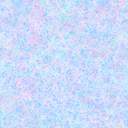 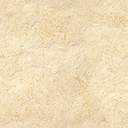 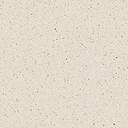 